8–9am		District Presentation & 		Cafeteria		Continental Breakfast9–10am	Campus-Wide Meeting		Cafeteria		Budget & Accreditation10am–12pm	Division & Discipline/Area		Respective		Meetings – Program Review		Locations		Employee Assistance Program (EAP)   Rm. 505		Presentations* for Classified Professionals		(*2 sessions – starting at 10am & 11am)		Classified Professionals Mixer	Rm. 502		Classified Professionals Help Page	Rm. 507 Orientation	12-1pm	Lunch – Provided by President’s 	Cafeteria		Office**Afternoon Breakout Sessions**One Hour Sessions:1-2pm		Suicide Prevention Gatekeeper	Rm. 905		Training		This interactive simulated role-play training will teach you about identifying, approaching, and referring at-risk students to promote a community of inclusion and support. Facililated by ValJean Dale   *Session is for all employees*1-2pm 		Demystifying the Curriculum	Rm. 1812& 2-3pm     	Process & CurricUNET		This session will give an overview of the Chabot curriculum approval process and provide help with using CurricUNET. Facilitated by Wayne Pitcher1-2pm	Accreditation Information for 	 	Rm. 804Classified Professionals 2-3pm	Classified Senate Area Group Meetings	Rm. 804	The Chabot Classified Senate has three general service	areas: Academic Services, Student Services, and Administrative Services. In this session, representatives from these three groups will meet with employees fromtheir areas. Facilitated by the Classified Senate2-3pm	Chabot Fitness Center Orientation		Rm. 4051 Come dressed to workout, bring a small towel and your Chabot College ID Card (the ID with bar code on it and we will introduce you to the fitness center. Facilitated by Ken GraceTwo Hour Sessions:1-3pm	Show & Tell: Effective Strategies		Rm. 505	for Online Teaching	Come share successful teaching strategies that youhave used in your online/hybrid courses. Learn from one another as we have a “show & tell” session demonstrating innovative methods for enhancing student	learning. Facilitated by Lisa Ulibarri & Minta Winsor1-3pm	Spain & France: Building Community	Rm. 405	in Distant Lands and Here at Home	The journey started here where we built communities	around our goals: walking the cities & The Camino of	Spain and rowing through France. Cultural exchanges encourage greater understanding of diverse cultures and these concepts: culture, community, travel – are what we will share. Facilitated by Kathy Kelley & Rick Moniz   1-3pm	Sustainability at Chabot: Ideas for 	Rm. 2005Campus & CurriculumWe will continue the conversation started at the Sept. 12Flex Day. Facilitated by Anita Wah1-3pm	Building Student Houses/Interest Areas	Rm. 722	This interactive session will follow-up on last FLEX day’s session. We’ve compiled the results from our last activity and using faculty/staff feedback, combined them with student responses.  We will examine results, in particular differences between Interest Area groupings, from the wider context of a student’s experience on campus, from entry, engagement, to achievement. Facilitated by Tom deWit,Sandra Genera, Donna Gibson, Deonne Kunkel & Jan Novak1-3pm	WorldCat Local and WorldCat 		Rm. 119	Knowledge Base Implementation	Chabot Library transitions from Sirisi to a WorldCat	Library Catalog system for accessing in-house and online	holdings. This session consists of several webinars.	Facilitated by Debbie Buti *Session is for Library faculty/staff*1-3pm	Level Meetings 110A-110D – 		Rm. 501ESL Curriculum		Continuing discussion about developing ESL Curriculum	and Planning. Facilitated by Hisako Hintz, Angela Hobbs,	Kent Uchiyama & Linnea Wahamaki *Session is for ESL faculty*All Day Sessions:	Dental Hygiene Program Update & CalibrationDental Hygiene Faculty will be updating their program and SLOs. They will also be reviewing and calibrating grading of competencies. Facilitated by JoAnn Galliano & Nancy Cheung Rm. D2202Board of Nursing Self-Study WorkThe Nursing Program has a BRN visit in May 2014. We have a self-study to complete and send in prior to the visit. Nursing faculty will work on this report. Facilitated by Kim Cristobal, Connie Gerton, Christine Gillis, & Connie TellesRm. 3116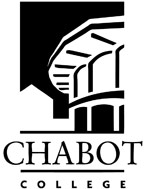 Flex Day ScheduleTuesday, October 8, 2013